Household—greatest need status, code NExported from METEOR(AIHW's Metadata Online Registry)© Australian Institute of Health and Welfare 2024This product, excluding the AIHW logo, Commonwealth Coat of Arms and any material owned by a third party or protected by a trademark, has been released under a Creative Commons BY 4.0 (CC BY 4.0) licence. Excluded material owned by third parties may include, for example, design and layout, images obtained under licence from third parties and signatures. We have made all reasonable efforts to identify and label material owned by third parties.You may distribute, remix and build on this website’s material but must attribute the AIHW as the copyright holder, in line with our attribution policy. The full terms and conditions of this licence are available at https://creativecommons.org/licenses/by/4.0/.Enquiries relating to copyright should be addressed to info@aihw.gov.au.Enquiries or comments on the METEOR metadata or download should be directed to the METEOR team at meteor@aihw.gov.au.Household—greatest need status, code NIdentifying and definitional attributesIdentifying and definitional attributesMetadata item type:Data ElementShort name:Greatest need statusSynonymous names:Greatest need statusMETEOR identifier:270152Registration status:Housing assistance, Superseded 10/02/2006Data Element Concept:Household—greatest need statusValue Domain:Household in greatest need code NValue domain attributesValue domain attributesValue domain attributesRepresentational attributesRepresentational attributesRepresentational attributesRepresentation class:CodeCodeData type:NumberNumberFormat:NNMaximum character length:11ValueMeaningPermissible values:1Household in greatest need2Household not in greatest needSupplementary values:9
 Not stated/inadequately described
 Source and reference attributesSource and reference attributesSubmitting organisation:Australian Institute of Health and Welfare
Data element attributes Data element attributes Collection and usage attributesCollection and usage attributesCollection methods:The greatest need circumstances identified in the national standard are not exclusive. That is, household may be counted in more than one greatest need category. Each household should only be counted once, regardless of how many greatest need circumstances they meet or how many members of the household have a greatest need.Source and reference attributesSource and reference attributesSubmitting organisation:Australian Institute of Health and Welfare
Origin:Public rental housing data manual 2001-02Relational attributesRelational attributesRelated metadata references:Has been superseded by Household—greatest need reason, code N       Housing assistance, Superseded 01/05/2013
Is re-engineered from  Greatest need status, version 2, DE, NHADD, NHDAMG,  Superseded 01/03/2005.pdf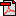  (20.4 KB)       No registration status